Эссе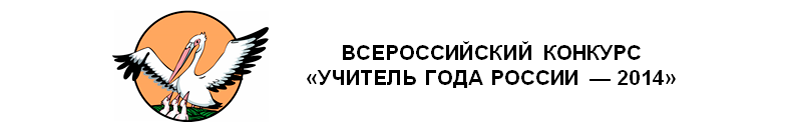 «Человек, который повлиял на выбор моей профессии» Петрова Наталья Григорьевна, учитель МХК и ИЗО, МБОУ «Гимназия №27»                                         Если вы удачно выберете труд  и вложите в него свою душу, то счастье само вас отыщет.К. Д. Ушинский.«На что сей создан свет, на что ты создан сам?»- этот вопрос о смысле жизни и назначении человека, который задавал Д. Фонвизин, относится к разряду вечных. Каждый мыслящий человек задумывается об этом. Иные мучительно ищут ответ на этот вопрос, а у меня все просто. Кто я? Учитель! В чем смысл моей жизни? В моей работе! Что делает меня счастливой? Общение, совместное творчество с моими учениками! Желание быть нужной детям, а значит, будущему России.По-моему, любая разумная педагогика должна идти от потребностей ребенка. Желание есть жизнь, нет желания – нет жизни. Если кто-то гасит этот дар, он лишает ребенка жизненных сил. И эти силы были даны мне (и многим другим людям) замечательным педагогом - Анной Степановной Колмагоровой. 	Когда я пришла в первый класс, Анна Степановна была уже, как мне казалось, довольно пожилым человеком. Ей было, как и мне сейчас, 47 лет. Она никогда не кричала, знала всё и обо всем! К любой ситуации у нее был  жизненный пример, поясняющий, как себя вести. Выполняя ее задания, мы все вместе проходили путь от идеи до создания собственной жизни. Главная ее идея: обучение – это путь творца. И мы учились учиться и творить себя.Анна Степановна выстраивала уроки так, чтобы каждый ученик смог достигнуть цели, идя своим путем. Учила так, чтоб ребенок испытал успех! Мы его испытали. Каждый верил, что главное в жизни – стать настоящим человеком! А для настоящего человека выбор профессии, овладев которой, он принесет пользу людям и Родине - очень важное дело.Бывают педагоги от бога, про таких говорят: «Педагог по призванию». Так вот она – педагог от бога. С детства влюбленная в профессию педагога, в своих послевоенных учителей, она, окончив школу, не раздумывая, поступает в педагогический институт. Вот, несмотря на трудности, она – Учительница! Трудно было на первых порах, но все приходило с опытом. Неизменной оставалась любовь к детям, любовь к профессии, любовь к предмету. В школьные годы я чувствовала огромную поддержку с ее стороны. Сколько проведено занятий для того, чтобы предмет был понятен! А какие она проводила внеклассные мероприятия! Задействована была буквально вся школа! Мы были ее помощниками и в школе вместе с ней проводили уроки, внеклассные мероприятия.  И очень этим гордились! Уже тогда я почувствовала интерес к профессии учителя.Профессия учителя существует с древних времен и всегда считалась одной из самых уважаемых в мире. Однако за последнее время роль учителя изменилась. Современный педагог - это учитель-наставник, учитель – мудрый собеседник, учитель-мастер, способный научить своего воспитанника самостоятельно добывать знания. Я считаю, что успех обучения лежит в сотрудничестве учителя и ребенка. Сотрудничестве, при котором обе стороны понимают друг друга. Уверена, что понимание между учителем и учеником может достигаться только путем общения. Общение с педагогом – это урок сотворчества, урок свободы, где каждый может высказаться, не подстраиваясь под другого. Общение – всегда открытие, как для ученика, так и для педагога. Я закончила школу. И мне показалось, что самое главное – воспитание ребенка–дошкольника, именно здесь можно научить ребенка общаться и эмоционально реагировать на окружающий мир. В дошкольном возрасте закладываются основы не только знаний, но и самых важных человеческих качеств: любви к ближнему, сочувствия и взаимопонимания, способности дружить… Работая в детском саду, я поняла, как важно все, чему учила нас Анна Степановна. Мой первый педагог говорила: «Неважно, кем ты станешь, главное – быть хорошим человеком».  Я старалась быть хорошим человеком, который не стоит на месте и развивается вместе с окружающим миром.Судьба сложилась так, что я, воспитатель высшей категории, закончила еще несколько учебных заведений и стала педагогом-организатором и педагогом дополнительного образования высшей категории. А через несколько лет пришла в школу. Работая педагогом, помнила: главное - учитель с помощью ребят «открывает» себя и уже потом помогает ребенку сформировать его личность. Учитель - не только проводник знаний, но и создатель культуры, притом самой тонкой, изысканной, душевной. Как в театре, ему нужен дружный эмоциональный отклик тех, с кем он общается – ребят. Мне необходимо их внимание. А внимание – это когда чего-то очень ждут от тебя. Поэтому быть учителем - значит уметь заинтересовать учеников своим предметом и своим делом, уметь быть артистом на каждом уроке и занятии. Ведь какого учителя ждут школьники? Умного – да; эрудированного – конечно; грамотного – безусловно. И все-таки: оригинального! С выдумкой! Только тогда творчество учителя становится творчеством ученика, а именно такая личность – креативная, разносторонняя – интересна детям. Потому я руковожу школьной газетой, волонтерским отрядом, объединением «Юный оформитель» и дружиной ЮИД. Такой была моя первая учительница, такой стала я.Она научила нас, своих учеников тому, что желание неотделимо от воли и цели. 	Именно благодаря Анне Степановне Колмагоровой я выбрала профессию педагога и мое кредо заключено в простых истинах:Я знаю, чему надо научитьЯ знаю то, чему надо научитьЯ знаю, как научитьЯ уверена в том, что эти знания нужны людям, и мой труд полезен обществу.